Queen Ka‘ahumanu Highway Widening Project AgendaMeeting on ACHPs advice to Makani Hou objection and FHWA ResponseSeptember 24, 20201:00 pm to 3:15 pmEveryone should join by phone:  Join by phone: 1-888-808-6929 Passcode 3528678(During prior meetings we learned that we could hear each other more clearly by connecting by phone.  Also, it’s best if you mute your phone when not speaking, this also adds clarity to the transmission.)  You may also join by computer which will give you more options to interact with the group.  If you want to use the computer access, please click on this link prior to the meeting (allow enough time to connect through Adobe Flash Player or Adobe Connect):   https://connectdot.connectsolutions.com/wen2018/     The computer screen upper left-hand corner will look like below: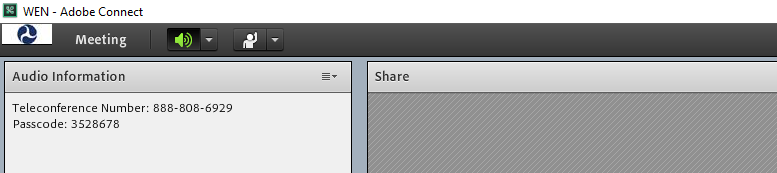 When you connect by phone and computer, please mute your computer to avoid feedback. The mute button is in the top left screen, as shown in green in the picture above.  Press the down arrow next to it and click on “Mute my Speaker”  and then speaker Icon will turn white.If you would like to speak,  raise your hand using the interaction options accessible by the down arrow next to the raised hand - #2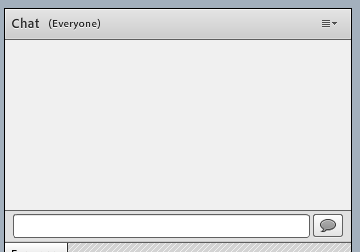 If you would like to submit a written comment or question, utilize the chat pod shown above – it is located in the lower left corner of the screen. 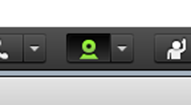 (Optional) To share a webcam of yourself, click the icon: AGENDATimeTopicsLead1:00pm Pule One of the Consulting Parties1:05Introductions FHWA facilitating Anna notes1:10Review protocols for the meeting:Kapu Aloha, treat each person with respectTo speakComputer users:  Use hand icon if you would like to speak.  Chat box also available.Telephone only – Lisa will ask periodically if anyone has comments.LisaDiscussion of ACHP Advice and FHWA Comments:1:15General Objections1:251:351:451:552:052:152:252:352:452:553:05Stipulation 3 – Professional StandardsStipulation 4 – Archeological Preservation and Mitigation PlanStipulation 5A – Project RedesignStipulation 5B – Native Hawaiian Cultural Outreach and EducationStipulation 6 – Cultural MonitorsStipulation 8 – Noise StudyStipulation 10B – Underpass Feasibility StudyStipulation 12 – Ahupua’a SignsStipulation 14 – Relationship Building WorkshopStipulation 15 – Terrain ModelStipulation 17 – Post-Review Discoveries3:15PuleOne of the Consulting Parties